Technical working party for AGRICULTURAL CROPSForty-Third Session
Mar del Plata, Argentina, November 17 to 21, 2014Reports on developmentS in plant variety protection 
from members and observersDocument prepared by the Office of the UnionDisclaimer:  this document does not represent UPOV policies or guidance	The Technical Committee (TC), at its forty-seventh session held in Geneva, from April 4 to 6, 2011, agreed to request the Office of the Union to invite experts to submit written reports to the Office of the Union in advance of the Technical Working Party (TWP) sessions in order that a document containing those reports could be prepared by the Office of the Union.  The TC noted that TWP experts would be invited to make a brief oral summary of their written report at the session and would also be encouraged to make reports under the agenda item “Experiences with new types and species”, as appropriate.  The TC also noted that TWP experts would have an opportunity to raise questions concerning matters of interest (see document TC/47/26 “Report on the Conclusions”, paragraphs 9 and 10).	Written reports were requested by the Office of the Union in Circular E14/088. The following reports were received (in alphabetical order):Members of the Union:  Annexes I to XII:  Argentina, Brazil, Denmark, European Union, Germany, Japan, Kenya, Netherlands, New Zealand, Republic of Korea, South Africa, United KingdomObserver:  Annex XIII:  United Republic of TanzaniaOrganization:  Annex XIV:  European Seed Association[Annexes follow]ARGENTINA[Annex II follows]BRAZILPlant Variety Protection – Legal AspectsNew proposals on Law 9.456/1997Draft Law nr. 2325/2007 and amendments, Dep. Keiko Ota (PSB/SP), that: extends breeders´ rights to harvested material (plants or parts of plants),changes on the paragraphs 8th, 9th and 10th, Section III – Right to Protection, Chapter I - Protection, and changes the title of “Chapter IV – Penalties” to “Chapter IV – Judicial Protection” and establishes penalties to misuse and breeders´ rights infingements.Plant Variety Protection – Administrative AspectsNew proposal to update plant variety protection fees To be elaborated in cooperation with the economic financial área in the Ministry of Agriculture, Livesock and Food SupplyPlant Variety Protection – Technician Aspects Use of Simple Sequence Repeats (SSR) molecular markers on examination of misuse on legal litigations (eucalyptus, apple and strawberry)Plant Variety Protection enhancement throughout:2014/2015 Mercosul Regional Trials to estabilish soybean and wheat example varieties to be presented to UPOV. Countries envolved: Argentina, Bolivia, Brazil, Chile, Paraguay and Uruguay. Lectures at:University of Passo Fundo (RS)Brazilian Agricultural Reseach Enterprise – EMBRAPA (DF)Santa Catarina Agricultural Reasearch and Rural Technical Assistance – EPAGRI (SC)Pará Emilio Goeldi Research Institute  (PA)[Annex III follows]DENMARKThe past year has been an eventful one for the AgriFish Agency, Department of variety Testing. In the spring 2014 the Department had audit from the CPVO Quality Audit unit. The DUS testing of all our major agriculture species were examined and our Department received accreditation with no non-conformities. Throughout the summer we have been working on a draft on the new Quinoa guideline. With a pause of 5 years we again have a new Danish Quinoa variety in DUS testing.  In the year 2015 we will add another candidate which we are going to test on behalf of Germany.In July 2014 the Minister of Food, Agriculture and Fisheries decided to change the organization of the Department of Variety Testing.  Until now the Department of Variety Testing has been a department in The Danish AgriFish Agency, which is again a part of the Danish Ministry of Food, Agriculture and Fisheries. In the future a Fund for Variety Testing will be established by this Governmental decision and its instrument of foundation will ensure the impartiality of testing and recommendation of new varieties.  The AgriFish Agency will continue to perform the tasks that count as official duties such as approval of new varieties. The Agency will monitor the operation of the fund on regular basis. The CPVO will be consulted on maintaining the accreditation that Tystofte has for a number of agriculture species. This is obvious high priority, but is not foreseen to create any difficulties. The indecency from the constraints of public finance will ensure a sound and dynamic development of variety testing and related activities at Tystofte.  The DUS, VCU and Post control will continue at the premises at Tystofte together with the same personal.  The new organization is scheduled to be in place the 1th of July 2015.[Annex IV follows]EUROPEAN UNIONReport on activities of the Community Plant Variety Office (CPVO) of the European Union (EU)In 2013, Croatia joined the EU and hence the Community rights have become valid on the territory of 28 Member States.The year 2013 was the record year in terms of the number of applications for the Community plant variety rights (CPVR). The Community Plant Variety Office (CPVO) of the European Union (EU) received 3 297 applications, which represented an increase of 15% compared to the previous year. A part of the strong increase observed in 2013 could be attributed to lowered application fee from EUR 900 to EUR 650 applicable as from the 1st January 2013. In 2013, the CPVO granted 2 706 titles for Community protection which represents the highest number ever granted within a calendar year. By the end of 2013, there were 21 576 Community plant variety rights in force. In 2013, a record number of 800 applications in the agricultural sector was achieved, which was in itself a slight (2.5%) increase on the previous year’s figures; the most important crops were as usual maize and wheat. The first three quarters of 2014 shows figures which are about 4% less than the record year 2013 for the overall applications but slightly more applications in the agricultural sector in 2014.  Variety Finder: The centralized database of variety denominations “CPVO Variety Finder” contained in 2013 over 850,000 denominations from national listing, plant variety rights registers and some unofficial registers. The database is available on the public website with a registration system, a login and password is delivered upon request. Over 83,000 tests were launched in the database in 2013; this represents an increase of 20% compared to 2012. IT developments: As regards the online filling launched in 2010, the share of applications filed through this means has reached some 80% recently. The pilot project on sharing the online application tool with EU Member States has advanced significantly. Since April 2014, the CPVO has been serving the certificates of Community PBR titles only in the electronic version. The pilot project ‘Exchange platform’ was launched last year and more and more documents are exchanged electronically with examination offices via this platform.CPVO Agricultural experts’ meeting of 2014: The meeting with agricultural experts in 2014 took place in October. The meeting was attended by representatives of the CPVO’s entrusted examination offices for agricultural crops, the European Seed Association and representatives of countries participating in the Multi-Beneficiary Programme for candidate countries to the EU. Discussions focused on: New characteristics in barley; reduction of seed amounts for a parent line in oilseed rape;  the relation between the re-submission threshold and refusals; technical verification of protected varieties for which no seeds are available for the reference collections; greater cooperation between entrusted examination offices; agricultural species covered by EU seed directives but without a CPVO protocol and on-going R&D projects in grasses, potato and maize and a potential new R&D project in oilseed rape.[Annex V follows]GERMANYIn 2014, DUS tests in Germany comprised 2750 candidate varieties within 173 species. 60 % of candidates were tested on the basis of national applications for plant breeder´s rights or national listing, 40 % of tests were carried out on behalf of other authorities, mainly for the Community Plant Variety Office. The candidate varieties include 64 % agricultural crops, 26 % ornamentals, 10 % vegetables and 10 % fruits. The main crops are maize, wheat barley oilseed rape and sugar beet each with > 100 new varieties every year, rose with about 100, petunia and pelargonium with about 50 new varieties/year.The BSA (Bundessortenamt - Federal Plant Variety Office) started a process of reorganization which will be concluded by the end of 2015. The main consequence will be a reduction of testing stations from 12 to 7. All DUS tests for agricultural species will be concentrated in 4 stations. Each one of the other 3 stations will carry out the DUS tests for ornamentals, fruits and vegetables, respectively. The scope of DUS activities in total will not change significantly by the reorganization. With regard to VCU testing, BSA has a close national cooperation with many public organizations and breeders since decades. The reduction of own testing facilities of BSA will be compensated by increasing the ratio of VCU tests to be performed by public and private partners under supervision of BSA.In the framework of the "National Program for Maintenance and sustainable Use of Plant Genetic Resources in agricultural and horticultural Crops", the Ministry of Food and Agriculture commissioned new tasks to the BSA recently. National coordinator for Plant Genetic Resources and biodiversity is the Federal Office for Agriculture and Food. The BSA cooperates in the maintenance of gene bank collections in several fruit and ornamental species.[Annex VI follows]JAPAN1. Number of applications and grants in 2013(1) Number of applicationsTop 5 agricultural crops in 2013(2) Number of grantsTop 5 agricultural crops in 20132. Average examination duration (from application to registration)3. Japanese Test Guidelines harmonized with UPOV TG (in 2013)     Web-site: http://www.hinsyu.maff.go.jp/en/en_top.html[Annex VII follows]KENYAPLANT VARIETY PROTECTIONSituation in the Legislative fieldThe National Plant Variety Protection in Kenya is provided under the Seeds and Plant Varieties Act (CAP 326) of 1972, which became operational in 1975 and was revised in 1991. Official regulations to guide the implementation of PVP service were put in place in 1994 and the office to administer the PVP was established in 1997 and has functioned under Kenya Plant Health Inspectorate Service (KEPHIS) since 1998. Kenya acceded to UPOV under the 1978 Convention on 13th May 1999.  The Seeds and Plant Varieties Act (CAP 326) has been amended to conform to the 1991 Act of the UPOV convention and Kenya has initiated the process of acceding to the 1991 Act of the UPOV Convention.  Extension of protection to further genera and speciesKenya extends Plant Variety Protection to all plant genera and species, other than algae and bacteria. At the moment, a total of sixty one (61) taxons of selected plant species have been registered for protection in the country.Case lawUnder the Kenyan Seeds and Plant Varieties Act (Plant Breeders Rights) applications for Plant Breeders Rights are required to be published in the Kenya gazette, to allow those opposing any applications or grant of rights, to make the objections and make representations to the Authorized Officer – KEPHIS. The Authorized Officer determine the hearing of such representations but any applicant aggrieved by the decision of the Authorized Officer may appeal to the Seeds and Plants Tribunal and if further aggrieved by the decision of the Tribunal, final appeal to the High Court. From the time of inception of the PVP service in Kenya, a total of forty eight (48) applications for PBRs have been contested. Out of these, cases for thirty one (31) applications have been heard and determined by the Authorised Officer. Hearing of representations for the remaining cases for seventeen (17) applications is on-going. So far there has been no case that has been challenged through the Tribunal.Cooperation in ExaminationAs per UPOV Article 32 on Special Agreements, The PVP office in Kenya has entered into international cooperation with other UPOV Member States and Intergovernmental Organizations in the utilization of the existing DUS examination reports notably,European Union – Community Plant Variety OfficeRaadVoorPlantrassen (Board for Plant Varieties) – NetherlandsThe Plant Breeders’ Rights Council – IsraelCommissioner of Plant Variety Rights - New Zealand The registrar, National Department of Agriculture – South AfricaBundessortenamt  - GermanySituation in the Administrative fieldsThe administrative structure, office procedures and systems within the PVP office in Kenya remains the same. All correspondences need to be addressed to:The Managing DirectorKenya Plant health Inspectorate ServiceHeadquarters, Oloolua Ridge, KarenP. O. Box 49592-00100, NairobiTel. +254 20 3597201 or +254 20 3597203Cell: +254 723 786 779 or +254 733 874 141e-mail: director@kephis.orgwebsite: www.kephis.orgSituation in the Technical fieldApplication and Grant of Plant Breeders’ RightsSince the inception of the PVP office in Kenya, a total of 1379 applications for Plant Breeders’ Rights have been received. Figure.1.1. below shows the status of such applications.Reasons for withdrawn applications by the breeders include reduced interest in a variety by consumers and availability of better varieties to the breeder. Those applications either not meeting the novelty requirement and / or fail the DUS testing are withdrawn by the authorized officer – KEPHIS. The incomplete applications are either due to missing supportive documents that must accompany the application or due to non-payment of the application fee by the applicant. Applications approved for granting of PBR titles are those DUS examination report has been finalized and confirmed to be positive but awaits payment of grant for PBR certificate fee by the applicant. The date of payment of this fee becomes the official commencement date of protection of that variety in Kenya. To date the total number of PBR Grants awarded is 415. Fig. 1.2 shows the status of such granted titles.DUS testingThe Office is conducting DUS for Lucerne Dolichos and a number of traditional vegetables for the first time.  National test guidelines for these crops are under preparation.  For Lucerne, the UPOV guideline is being customized to cover testing under tropical conditions.  Activities for the promotion of Plant Variety ProtectionThe PVP office in Kenya has been actively involved in a number of activities for the promotion of Plant Variety Protection in the Country and within the Africa region. Some of these promotional activities includes:-Dissemination seminars on awareness creation on PVP services in the country. These seminars targets National Agricultural research institutions, Universities, policy makers, Agricultural extension staff as well as the larger farming communities.The office is working with other sectors in agriculture to ensure that operating regulations are in conformity with the Seed and Plant Varieties Act and by extension the UPOV Convention. Within the region, the Office has been instrumental in development of the ARIPO PVP framework.The Office has also been involved in exposing delegations from Ethiopia and Tanzania to the Kenyan PVP system. The office is also taking lead in the harmonization of variety testing within the East Africa cooperation.[Annex VIII follows]NETHERLANDSNumber of applications received In 2013 1904 applications were received for testing for the first year for national listing and national and European Plant breeders rights. (In brackets the difference with 2012):Ornamentals		  972   (+11%)Agriculture		  144   (+10%)Vegetables		  788 (+20%)Total			1904   (+15%)This is an important increase and an all-time record high number of applications. The number of applications received in 2014 up till now, still shows a further increase, except for Ornamentals. RegistrationThe online version of the Netherlands Register of plant varieties (NRR) was included in the thoroughly revised website of the Dutch Board for Plant Varieties RvP (www.raadvoorplantenrassen.nl).The use of the i-portal for DUS-applications at Naktuinbouw has increased. Also the electronic exchange of application forms and reports with CPVO vice versa has been started in the beginning of 2014. Variety DenominationsIn 2013 the CPVO published a new version of the explanatory notes for the checking of the suitability of variety denominations. The CPVO has explained the contents of these notes in a meeting with the Dutch breeding companies. The contacts between CPVO and Dutch Board for Plant Varieties/Naktuinbouw are strengthened in the field of exchanging visions on the suitability of variety denominations.Registration of fruit varietiesIn the framework of the new Fruit species directive of the European Union, Naktuinbouw made an inventory of those fruit varieties that are being marketed in the Netherlands. As foreseen in the directive a distinction has been made in those varieties that were tested on the DUS principles for Plant Breeders’ Rights, and can thus be certified, and other varieties. In 2014 descriptions of more than 1200 fruit varieties will have to be finished. We try to cooperate with other European (fruit) partners to exchange information.For membership of the TWF, Gerard Bolscher (who will retire in May 2014) has been replaced by his successor Marco Hoffman.Developments in VCUVCU testing of agricultural crops has been collectively financed by breeders and farmers in The Netherlands for a long time already. Due to reorganization of some public institutions there is no collective farmer’s contribution anymore. From 2014 onwards VCU will be 100% financed by the breeders only. Quality SystemThe second CPVO-audit according to the standards for CPVO entrustment of all ca. 950 species was carried out in 2013. The renewed entrustment was formalized by the decision of the CPVO Administrative Council in March 2014.Updating common knowledge Vegetables. In 2013 Naktuinbouw started a project to update information of disease resistance characteristics from varieties of common knowledge. Another project is ongoing in cooperation with GEVES. In tomato, pea and lettuce GEVES and Naktuinbouw developed combined databases. Training in DUS related activitiesThe sharing of knowledge is important in order to work on a global, harmonized and strong Plant Breeders Right system for the benefit of society. Naktuinbouw contributes to this principle on different levels.Naktuinbouw is involved in bilateral projects to exchange knowledge and to train staff of countries that are working in or on Plant Breeders Rights systems. Besides ongoing projects in China and India in 2013 the following projects started : In Ghana, where the Ghanaean authorities asked assistance in the setting up of a system now the PBR law was accepted by UPOV, in Rwanda, where advise was given on the agricultural policy including the necessity to provide for a good system of variety protection to promote in influx of better varieties, in Ukraine.in the United Republic of Tanzania where an adjusted form of the Wageningen PVP course will be given on location in the framework of capacity building in this new UPOV member. Annually, Naktuinbouw, with the help of UPOV and CPVO, is organising the PVP course in Wageningen, under coordination and supervision of Mrs. Laura Pinan Gonzales. In 2013 31 participants from 19 countries participated in this two week training. Four colleagues will follow in 2014 the tutor-education of the new UPOV distance learning course DL-305 “Examination of Applications for Plant Breeders’ Rights” (a joint effort of UPOV, Naktuinbouw and experts of other UPOV countries).In 2013 Naktuinbouw, in the framework of the internship programme received again 4 colleagues from the UPOV office (1), Zimbabwe (1) and the Republic of Korea (2). The colleagues work together with Naktuinbouw colleagues and thus learn the details of the DUS test work as it is performed in the Netherlands.  The use of the Naktuinbouw helpdesk stabilised. Colleagues from all over the world find this opportunity to ask DUS related questions.Recently Naktuinbouw published a book; “framework for the Introduction of Plant Breeders’ Rights”. This book, written by Arnold van Wijk and Niels Louwaars is a guidance for practical implementation of a Plant Breeders’ Rights system in a country. We hope with this book, that contains lots of explanations and examples, to offer support to those colleagues who work in countries that recently started, or will start a (UPOV based)  Plant Breeders’ Rights system.Research projects (highlights).Handhelds-project: The description for the DUS tests made in field conditions was made on paper for ornamental and vegetable crops in the past. In 2013 Naktuinbouw changed this procedure and now uses handhelds for this purpose. In 2014 the project continues in order to be able to also use handhelds for the comparison between applications and comparing varieties in the field trials.Harmonization of disease resistance tests within the EU. In 2013 several tests were carried on within this CPVO project. Results are expected in 2014.Ongoing projects: 1-project on change of crop management (from outdoor to indoor) for DUS in Helleborus, together with CPVO; 2-origin of chimera-like structures in Lily and a number of projects to study the possible effect on the DUS work of a change in growing media from soil to artificial media. Other: CIOPORA has contacted CPVO and Naktuinbouw about the setup of a new DNA-project in Rose together with BSA and NIAB. Discussion about a draft will be continued in 2014.International Cooperation With GEVES: The on-going cooperation with GEVES was evaluated in the beginning of 2014. Activities will be intensified in joint data bases of vegetable varieties, joint resistance tests, dbases for photographs and descriptions of ornamental varieties (GEMMA), standardized color description techniques (AIM).Projects in the CPVO R&D systemNaktuinbouw participates in a number of CPVO co-funded projects:The Harmores project; harmonization of disease resistance testing between a number of Examination OfficesThe potato Ringtest project to harmonize the testing of potato between the European Examination OfficesDevelopment of a European Potato database (containing molecular and morphological data) as a centralized collection of varieties of common knowledge.A project to study the possible effect of seed treatment on the DUS test in vegetablesInfringement casesThe use of the DUS sample and DNA data of the DUS samples for infringement purposes is under discussion in the Netherlands between the authorities and the industry. Also the question on ownership of the DUS sample itself plays a role in this discussion.MiscellaneousThe oldest part of our greenhouses was renewed and enlarged are ready for use since March 2014. [Annex IX follows]NEW ZEALAND[Annex X follows]REPUBLIC OF KOREAIn the Republic of Korea, PVP system was introduced in 1998 and covered by Seed Industry Law. Initially this law covered not only PVP but also national listing, seed marketing. Therefore, it could bring about some confusion to stakeholders in seed industry. To prevent confusion and make the law conform with the objectives of each sector in Seed Industry Law, Original law was divided into two laws resulting in Seed Industry Law and PVP law. PVP section was deleted in original Seed Industry Law. Instead, Independent PVP law was newly established and has been effect since June 2013.Headquarters of Korea Seed & Variety Service which operate PVP system moved to local area, Kimcheon city located in southeast area in Korean peninsula from capital area near the Seoul. It takes about two and half hours from Seoul by car. In addition, we had organizational restructuring of headquarter. Initially There were two divisions responsible for PVP in Headquarter. One is PVP division, the other is Variety Testing Division. Through restructuring, two division was merged PVP division. However, there was no downsizing in PVP work. As a first hosting of TWP meeting after relocation and reorganization of KSVS, KSVS held UPOV BMT meeting from 9 to 13 November in Seoul.Regarding PVP statistics, In 2013, Korea Seed & Variety Service received 639 applications which is a decrease of 2% compared to that of 2012. Among 639 application, Ornamental sector has 300 applications representing 48% of all applications in 2013 and Vegetable sector represent 25% with 157 applications followed by agricultural species with 11% of the applications.As for cumulative PVP statistics, total number of applications has been reached 7,307 as of 30 September and among 7,307, Korea Seed & Variety Service granted 5,160 PVP titles. In terms of number of applications and PVP grants per crop sector, Ornamentals is ranked first representing 53% of all applications followed by vegetables and agricultural species with 20%, 14% respectively. Graph 1 shows the number of applications and PVP grants per crop sector for the last 17 years.Graph 1. Number of applications and PVP grants per crop sector (1998~Sep. 2014)The five most important agricultural species in terms of the number of both applications and PVP grants since 1998 is rice, soybean, barley, maize, potato. This also reflects the importance of these five crops in the Republic of Korea’s agricultural situation and these five crops are also subject of National listing. Graph 2 shows the number of applications and PVP grants for the 5 most important agricultural species for the last 17 years.Graph 2. Number of applications and PVP grants of the 5 most important agricultural species from 1998 to Sep. 2014[Annex XI follows]SOUTH AFRICAWith regards to applications and valid Plant Breeders’ Rights for 2013 the following is reported:  An additional 29 taxa have been declared in terms of the Plant Breeders’ Rights Act during 2013. 309 PBR applications were received of which 30% were for Agricultural crops, 39% for Ornamental crops, 27% for Fruit crops and 4% for Vegetable crops. PBR’s granted in 2013 only are as follows: Agricultural crops: 101, Ornamental crops: 71, Fruit crops: 66 and Vegetable crops: 16As of December 2013, a total of 2607 varieties had valid Plant Breeder’s Rights in South Africa, of which 34% were for Agricultural crops, 34% for Ornamental crops, 23% for Fruit crops and 9% for Vegetable crops. The top three Agricultural crops are:Agricultural Crops:1). Solanum tuberosum L.  (93) 2). Triticum L.  (83)3). Zea mays L.  (352)  which includes the following:	White CONV (86)							White open pollinated	 (6)										White GMO (73)							Yellow CONV (69)							Yellow GMO (118)[Annex XII follows]UNITED KINGDOMReport on the activity of the UK Plant Varieties and Seeds Office in Cambridge and the examination centres at Cambridge, Edinburgh and Belfast.As of the 1st October 2014, the Plant Varieties and Seeds Office has transferred from the Food and Environment Research Agency (Fera) to the Animal and Plant Health Agency (APHA), an executive agency of the Department for Environment, Food and Rural Affairs (Defra). Staff and contact details are unchanged but all information will be migrated to the GOV.UK website as of the 30th November 2014.In 2013/14, PBR applications followed the same pattern as in previous years. The bulk of national applications come from smaller companies that market varieties largely within the United Kingdom or from those that prefer to obtain United Kingdom Rights before submitting applications to the European Union Community Plant Variety Rights Office (CPVO). The number of applications for PBR and for variety registration received in 2013/14 was 500. Across all species winter oilseed rape continues to be the largest species for application followed by cereals, then herbage and fodder, sugar beet and finally potato and various pulses.During 2013, Fera [now APHA] was successfully re-audited for DUS testing by the CPVO and, together with its Technically Qualified Bodies NIAB, AFBI and SASA, formally re-entrusted by the CPVO Administrative Council for a further three year period.Other points of note from 2013/14 are that NIAB will host the UPOV Technical Working Party for Ornamentals Plants in September 2015, on behalf of the United Kingdom Department of Environment, Food and Rural Affairs (Defra).    AFBI are undertaking a trial of grass varieties inoculated with endophyte with France and Germany funded by CPVO and ESA. This is to study how endophytes may or may not change DUS morphological characters.[Annex XIII follows]UNITED REPUBLIC OF TANZANIAUnited Republic of Tanzania Status of UPOV MembershipUnited Republic of Tanzania has taken important steps towards a full UPOV membership. Currently United Republic of Tanzania has an observer status. In 2010, the Union Parliament approved the UPOV Convention of 1991 allowing United Republic of Tanzania to meet one of the requirements for UPOV membership.In November 2012, the Parliament enacted a UPOV 1991 compliant Plant Breeders Rights Act of 2012 for Tanzania mainland to replace the PBR Act of 2002. In March 2013, the new law was approved by the UPOV Council that it is in line with provision of the 1991 Convention.In January 2014, the House of Representative in Zanzibar enacted a new Plant Breeders Rights Legislation based on the draft law which received a positive decision of UPOV Council in March 2013. In October 2014, Zanzibar PBR law was discussed in UPOV Council and accepted that it meets and comply with UPOV 1991 requirements. Now the United Republic of Tanzania is ready to submit the instrument of accession and become a UPOV member.[Annex XIV follows]EUROPEAN SEED ASSOCIATIONThe Annual Meeting of ESA took place from October 12 – 15 in Lisbon (PT). A new record of 920 participants attended the congress clearly showing the increased interest in the event. The central issue during the open part of the Annual Meeting was the implementation of the Nagoya Protocol and its possible effect on the access to genetic resources. During the event Mr Gerard Backx, ESA President, informed the audience that the ESA Board had decided to support the International Treaty for Plant Genetic Resources for Food and Agriculture including a significant voluntary financial contribution to the IT. The increased use of Farm Saved Seed is a concern in many self-pollinating crops. In the past years however improvements have been made regarding royalty collection on FSS. Systems have been implemented in Belgium and Spain and cover now 17 countries in the EU28. Discussions on royalty collection on FSS are being initiated in Portugal and Romania. In 2014, a new European Parliament has been elected. At the same time a new Commission was installed chaired by Mr Juncker focusing on better regulation. All legal proposals will be scrutinized on their added value and the need for having regulation on EU level; this will also include proposals regarding Plant Reproductive Material, Plant Health, Official Controls and Organic Production. ESA continues its work on these important issues for the seed sector towards the Commission, the Council and European Parliament.   The next ESA Congress will take place in October 2015 in Vienna (Austria)[End of Annex XIV and of document]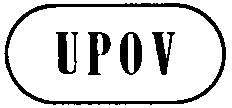 ETWA/43/25ORIGINAL:  EnglishDATE:  January 18, 2015INTERNATIONAL UNION FOR THE PROTECTION OF NEW VARIETIES OF PLANTS INTERNATIONAL UNION FOR THE PROTECTION OF NEW VARIETIES OF PLANTS INTERNATIONAL UNION FOR THE PROTECTION OF NEW VARIETIES OF PLANTS GenevaGenevaGenevaYearNumber(2013/2012)Agricultural Crops(2013/2012)201220131,1101,054(95%)  74  80(108%)1978 to 201329,029-2,099-Rice:28   Corn:10   Potato:4   Tea:4   Italian ryegrass:3   Wheat:3   TOTAL:80YearNumber(2013/2012)Agricultural crops(2013/2012)20122013  881  752(85%)8957(64%)1978 to 201222,919-1,805-Corn:11  Rice:11  Buckwheat:4  Soybean:4  Adlay:3  Rosemary:3  Sugar Beet:3   TOTAL:57201220132014 (target)2.34 year2.48 year2.3 yearGenera and SpeciesBerberis, Buddleja, Echinacea, Gladiolus, Heuchera, Oncidium, Phalaenopsis 